ИЮЛЬ 2021Проект «Не будем в стороне – Дети одного солнца»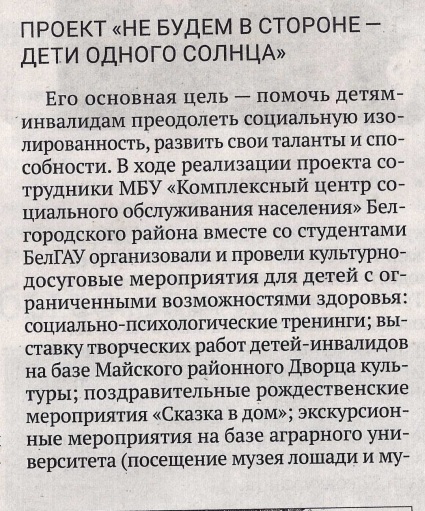 «723 Белгородца старше 65 лет смогли пройти медицинские осмотры               и диспансеризацию»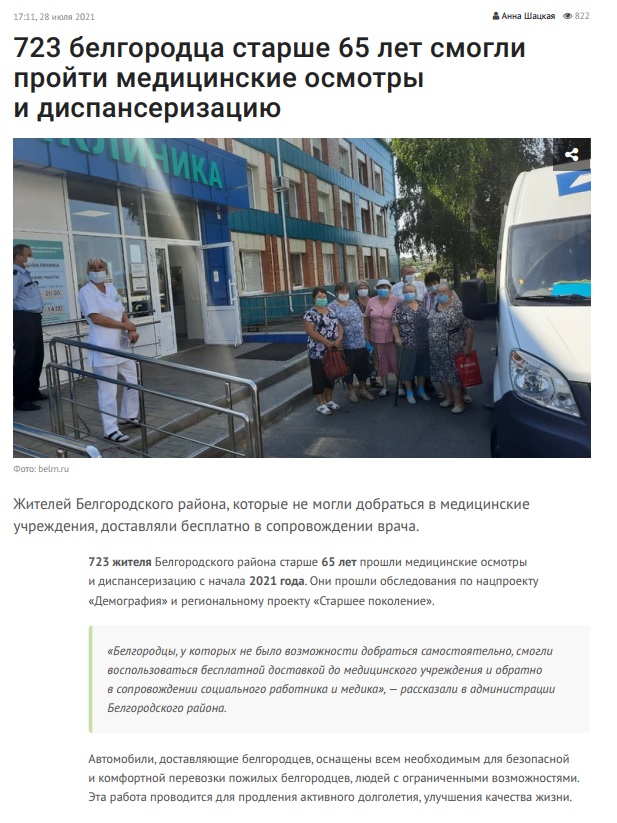 АВГУСТ 2021«Детский сад для пожилых людей открылся в селе Головино Белгородского района»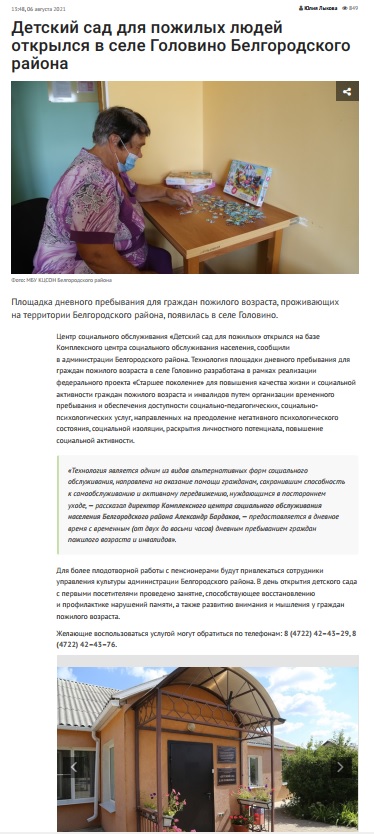 «Детский сад для пожилых открылся в Головино»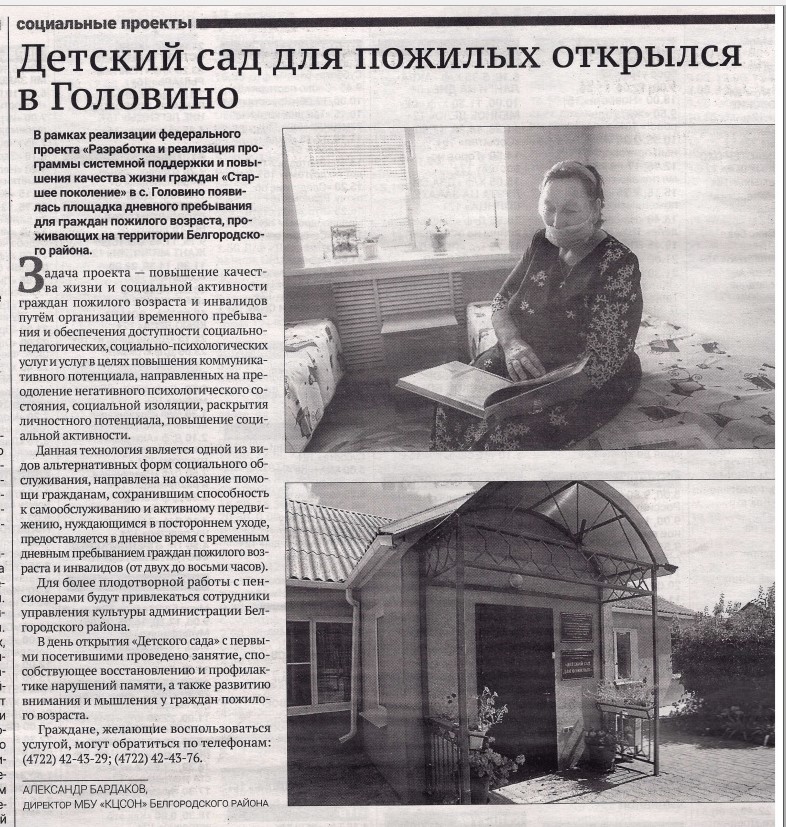 СЕНТЯБРЬ 2021«Жители Белгородского района могут получить бесплатную юридическую помощь»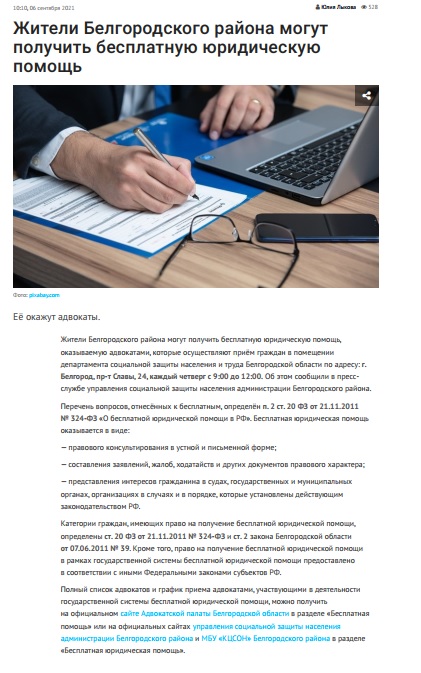 «Детские пособия изменятся с октября 2021 года» 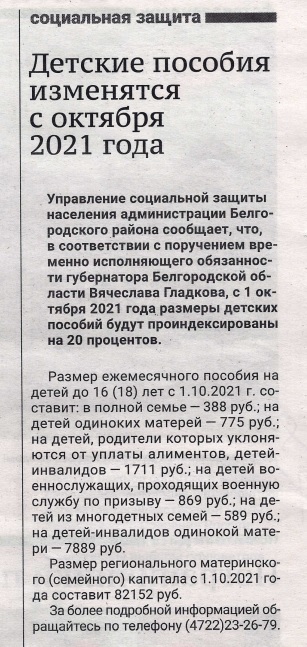 «Более 20 человек приняли участие в проекте «ПраПамять»                             на территории Дубовского поселения»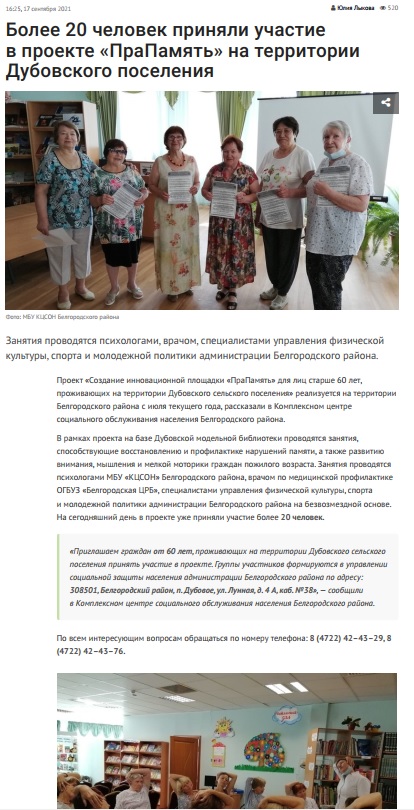 «Проект «ПраПамять» - в действии»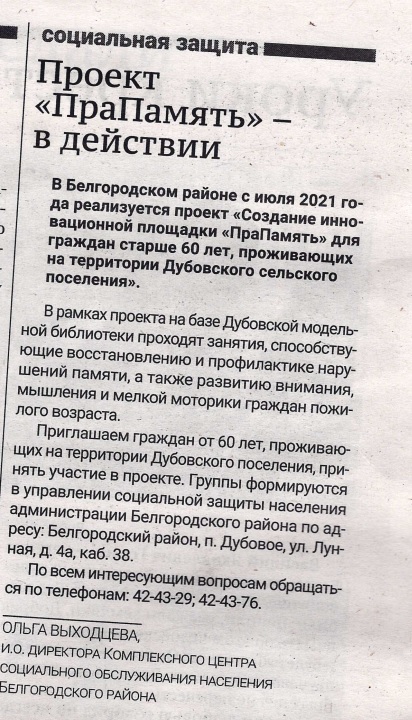 «Получите бесплатную юридическую помощь»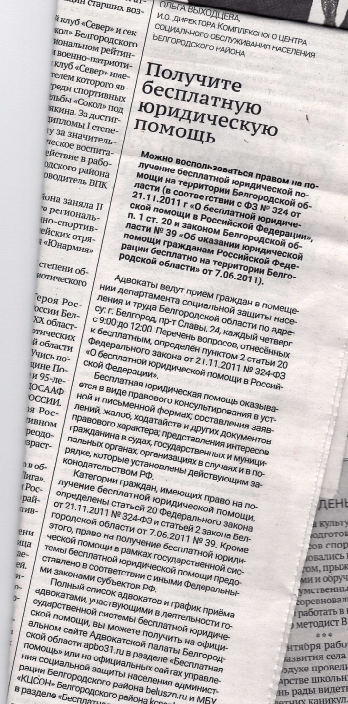 «Поезд здоровья» приехал в п. Разумное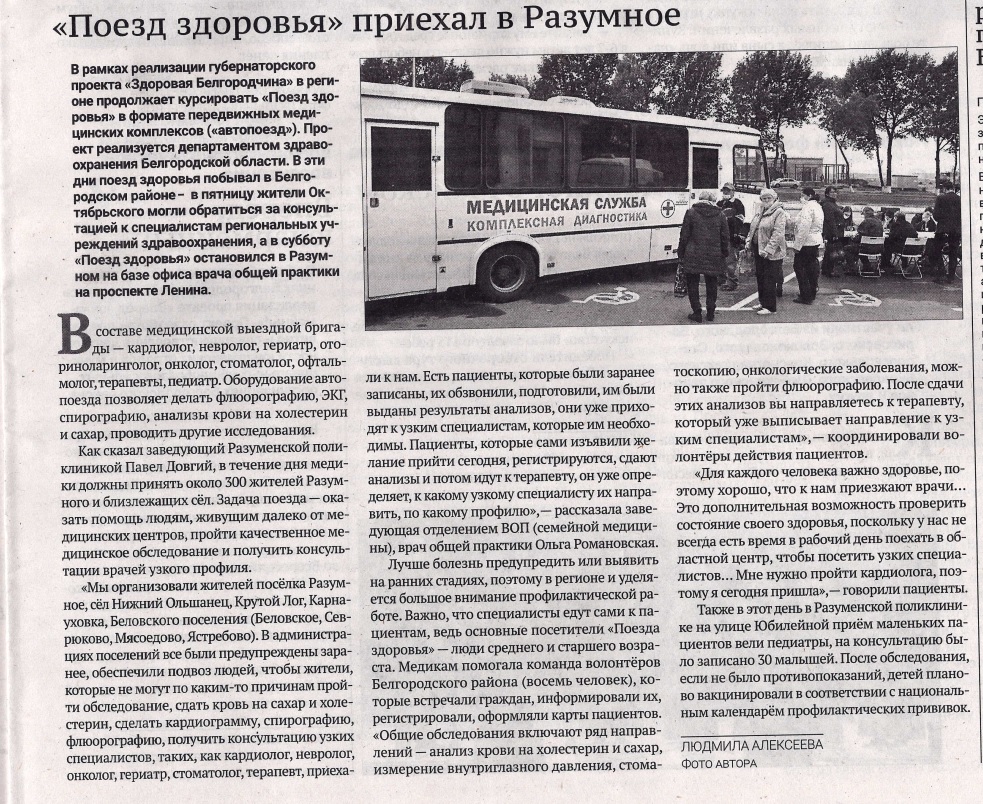 На территории Дубовского сельского поселения реализуется проект «ПраПамять»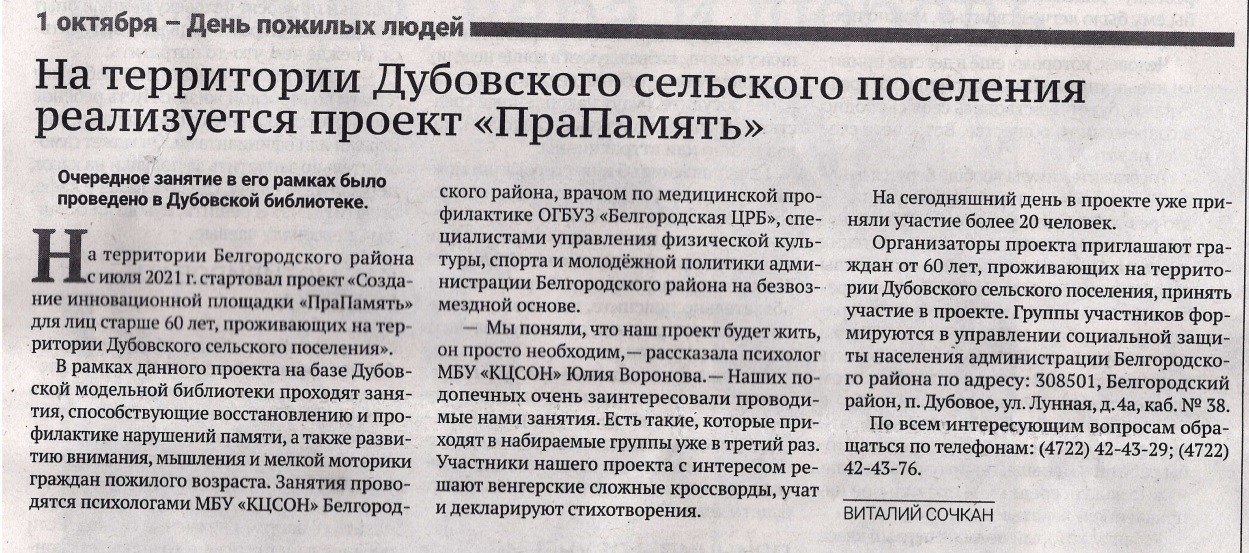 